	(Фамилия Имя Отчество)ОСНОВНАЯ ИНФОРМАЦИЯ: ОБРАЗОВАНИЕ: ДОПОЛНИТЕЛЬНОЕ ОБРАЗОВАНИЕ: 	(Фамилия Имя Отчество)ОСНОВНАЯ ИНФОРМАЦИЯ: ОБРАЗОВАНИЕ: ДОПОЛНИТЕЛЬНОЕ ОБРАЗОВАНИЕ: Дата рождения:12.09.2001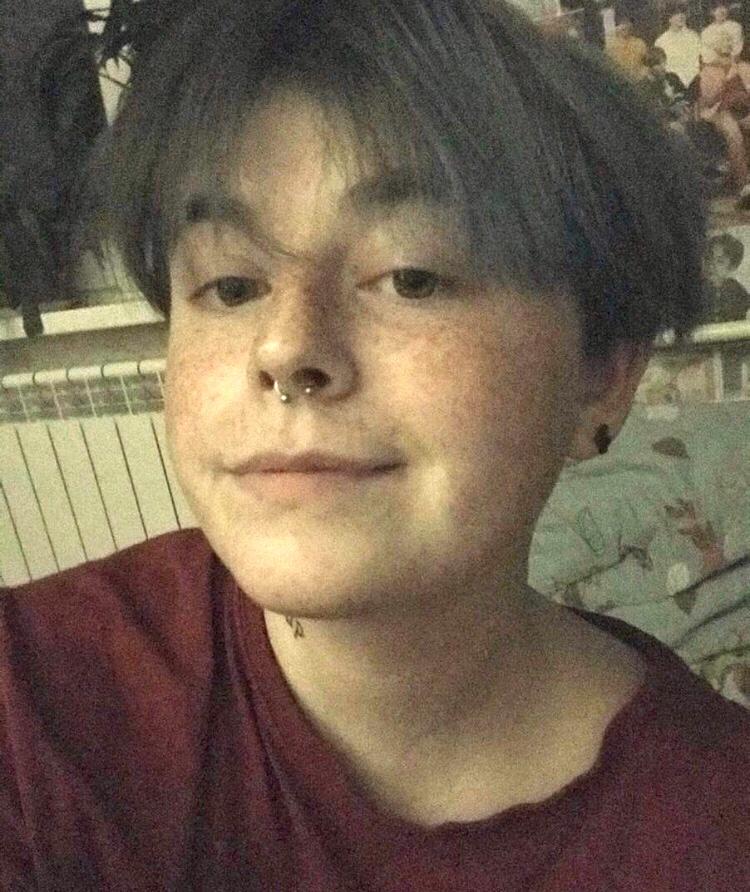 Семейное положение:Не замужемМесто жительства:   ЕАО п. Приамурская ул. Вокзальная д.30 Телефон:89147794549E-mail:   gubanova1717@mail.ruЦЕЛЬ:Соискание должности менеджера в общественном питание Период 
обученияНаименование   образовательного 
учрежденияСпециальность/профессия2018 -н.врКраевое государственное автономное профессиональное образовательное учреждение «Хабаровский технологический колледж»Организация обслуживания в общественном питанииНазвание пройденного курсаНазвание организации, проводившей курсыГод окончания«Фуд-дизайн»КГА ПОУ ХТК «Хабаровский технологический колледж»2019«4К»КГА ПОУ ХТК «Хабаровский технологический колледж»2019«Сервис в общественном питании»КГА ПОУ ХТК «Хабаровский технологический колледж»2018Опыт работы,Практика:2020 – февраль – ресторан «Кабачок», выполнение обязанностей официанта.2021 – март-май- «Купидон», выполнение обязанностей официанта.2021 –ноябрь-декабрь - «Купидон», выполнение обязанностей официанта.2020 - июль-август - Ресторан - «Кабачок», выполняла обязанности официанта. Гипермаркет - «Самбери», выполняла обязанности работника торгового зала.Сеть обувного магазина – «Кари», выполняла обязанности работника торгового зала.Магазин одежды - «Нью-Йорк», выполняла обязанности работника торгового зала.Магазин одежды - «АДИДАС», выполняла обязанности работника торгового зала .Данные о курсовых и дипломных работах: МДК 01.03 курсовая работа на тему «Маркетинговый план» цель кр: рассмотрение ценовой политики на предприятии.МДК 01.02 курсовая работа на тему «Расчёт повседневного обслуживания в кото- кафе на 25 посадочных мест с открытой раздачей. цель кр – провести расчет повседневного обслуживания в “кото-кафе” с (кухней), на 25 посадочных мест с открытой раздачей.Выпускная квалификационная работа на тему «Проект кото-кафе с проведение банкета на 25 посадочных мест».цель вкр – сделать проект кото-кафе с (кухней) с проведением дня рождения кота. Профессиональные навыки:Могу управлять работой официантов, барменов, сомелье и других работников по обслуживаниюпотребителей, контролировать качество выполнения заказа, выявлять потребности потребителей продукции и услуг организации общественногопитания Дополнительные навыки:Знание программ Microsoft Word, Excel. Личные качества:Способность объективно оценивать людей, ситуацию;Умею планировать, продумывать свои действия;Умею распределять время, соизмерять темпы работы;Умею экономить средства организации, клиента;Способность найти подход к каждому клиенту; Приветлива и доброжелательна к клиентам; Умею работать в команде;  Умею работать в одиночку; Доброжелательна; Могу принять позицию другого человека; Способна понимать проблему других; Терпима к недостаткам к другим; Чутко и внимательно отношусь к людям; Способна избегать конфликтов; Стараюсь избегать участия в спорах; Умею быть смелой и решительной в критических ситуациях; Имею доступ к различным источникам информации; Легко ориентируюсь в имеющейся информации; Легко нахожу подход к разным людям; Общительная; Способна находить общий язык с людьми; Умею расположить к себе людей; Умею слушать собеседника; Гибкая - умею приспосабливаться к различным условия; Легко адаптируюсь; Осторожна - осмотрительная в выполнении малоизвестных приемов; Способна осуществлять самоконтроль; Способна выполнять работу в короткие сроки; Готова ездить в командировки; Готова работать в экстремальных ситуациях; Готова работать вне офиса; Умею организовать рабочее место; Осторожна - осмотрительна в принятии решений; Способна находить компромиссы; Аккуратная в работе - соблюдаю порядок на рабочем месте, в ведение дел; Содержу рабочее место в чистоте и порядке; Волевая - способена держать слово, данное самому себе; Спонтанный - непосредвственная в выражении чувств, в поступках; Высоко развитое чувство справедливости; С пониманием отношусь к ркитике; Честная - способна говорить правду, признавать ошибки; Обладаю чувством юмором: Независимая - стремлюсь действовать в соответствии со своими собственными взглядами; Нонконфрмист; Обладаю широким взглядом; Самостоятельная; Терпимая; Быстро обучаюсь и овладеваю новым делом; Готова адаптироваться новым знаниям, умения, навыкам; Занимаюсь самообразованием; Использую творческий подход к работе; Склонна к импровизации; Способна идти на риск; Способна проявить  инициативу.Адаптивная; Аккуратная; Бережливая; Внимательная; Исполнительная; Ответственная; Практичная; Самостоятельная; Смелая; Терпимая; Честная. На размещение в банке данных резюме выпускников на сайте колледжа моей персональной информации и фото СОГЛАСЕН(-НА) На размещение в банке данных резюме выпускников на сайте колледжа моей персональной информации и фото СОГЛАСЕН(-НА) Дата рождения:15.02.2002Семейное положение:Не замужемМесто жительства:   г. ХабаровскТелефон:89242286441E-mail:   anna.1502miss@gmail.comЦЕЛЬ:Соискание должности менеджера в общественном питанииПериод 
обученияНаименование   образовательного 
учрежденияСпециальность/профессия2018 г.-2022г.Краевое государственное автономное профессиональное образовательное учреждение «Хабаровский технологический колледж»Организация обслуживания в общественном питанииНазвание пройденного курсаНазвание организации, проводившей курсыГод окончанияСервис в общественном питанииКГА ПОУ ХТК «Хабаровский технологический колледж»2018Опыт работы,Практика:Кафе «Мако» (официант, хостес, гардеробщица), Журналист-копирайтер «Allowwonder», Консультант (стажировка) «Любимый», Промоутер.Данные о курсовых и дипломных работах:кр работа на тему «, ЦЕЛЬ КРВКР НА ТЕМУ,, цель Профессиональные навыки:фгос ПК Дополнительные навыки:Обладание навыками которые не входят в ПК Личные качества:Исполнительность, отзывчивость, доброжелательность, пунктуальность, эмпатия. Имею права категории B.На размещение в банке данных резюме выпускников на сайте колледжа моей персональной информации и фото СОГЛАСЕН(-НА) На размещение в банке данных резюме выпускников на сайте колледжа моей персональной информации и фото СОГЛАСЕН(-НА) 